NHS Supply Chain Supplier Price Information Form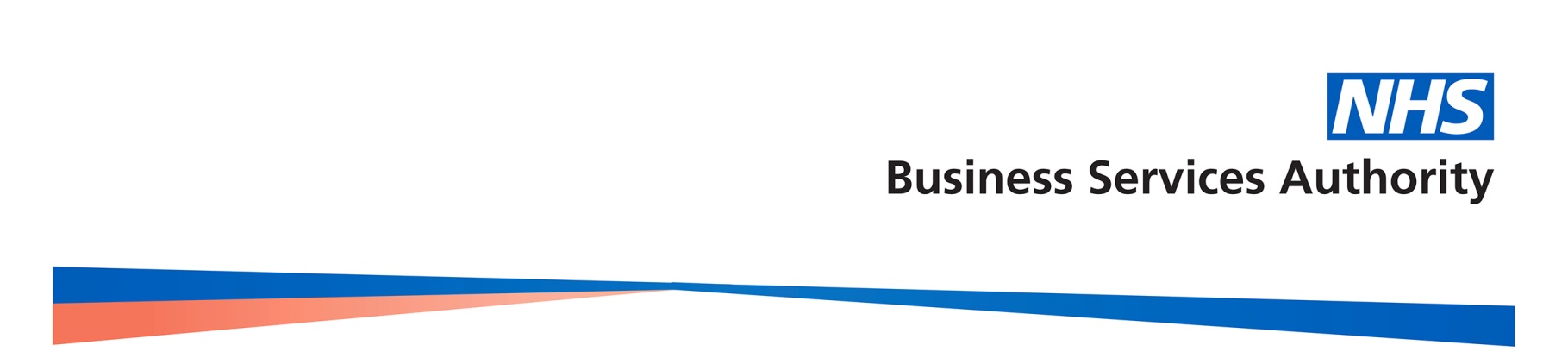 Product detailContract detailAuthorisation detailDateTrust nameProduct name	Existing product codeUnit of issue (UOI) e.g. each, box, packItems per UOI	Name of new supplier	Manufacturer product codePrice per UOI	Cost of delivery £’sDelivery media presentation. e.g. pallet, roll cage, boxLength of contract (months)Has the trust given a commitment discount?Yes  No Is the commitment based on quantity UOI or value £s?Total committed to the supplier - UOI or value £sAre rebates applicable?Yes  No Value of rebateMinimum order quantity UOI	Special arrangement. e.g. short expiry date, AWSL	Is the deal available to the rest of the NHS?Yes  No Director of FinanceName	Name	EmailEmailTelephoneTelephoneHead of ProcurementName	Name	EmailEmailTelephoneTelephone